ВИСОКА ШКОЛА СТРУКОВНИХ СТУДИЈА БИЗНИСА ''БИЗНИС'' НИШ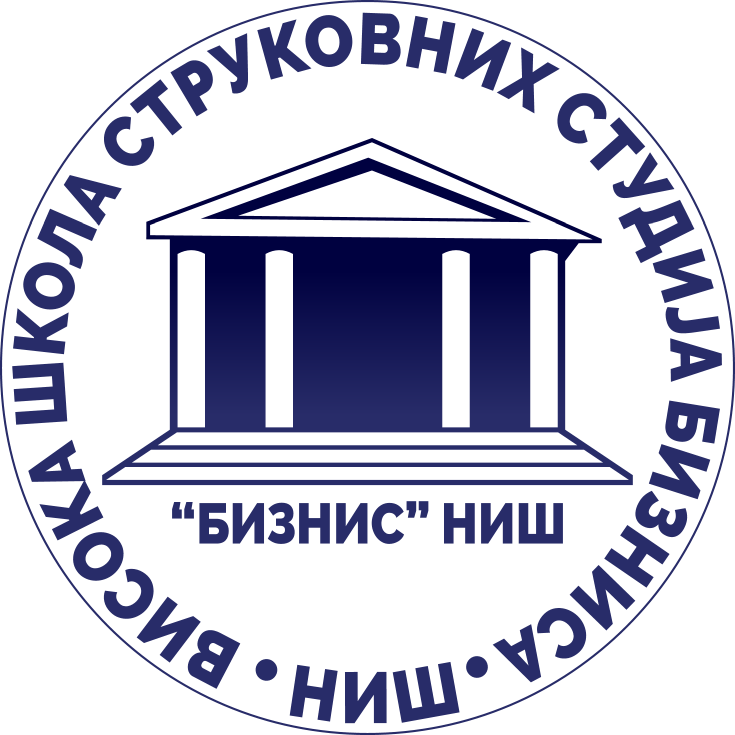 ПРАВИЛНИКО МОБИЛНОСТИ СТУДЕНАТА И ПРЕНОШЕЊУ ЕСПБ БОДОВАНиш, септембар 2017. годинеНа основу члана 31. Закона о високом образовању („Сл. гласник РС“, бр. 76/2005, 100/2007 - аутентично тумачење, 97/2008, 44/2010, 93/2012, 89/2013, 99/2014, 45/2015 - аутентично тумачење и 68/2015) и одредби  Статута Високе школе струковних студија  бизниса ''БИЗНИС'' Ниш  Наставно веће на седници одржаној дана 15.09.2017. донело је:П Р А В И Л Н И Ко мобилности студената и преношењу ЕСПБ бодова са других високошколских установа и признавању испита Основне одредбеЧлан 1.Правилником о преношењу ЕСПБ бодова са других високошколских установа и признавању испита (у даљем тексту Правилник) ближе се уређују се критеријуми и услови преношења ЕСПБ бодова између студијских програма на другим високошколским установама и студијских програма на Високој школи струковних студија бизниса ''БИЗНИС'' Ниш  (у даљем тексту: Школа). Правилником се уређује и поступак признавања положених испита студентима на Школи који су савладали студијски програм на другим високошколским установама.Члан 2. Под другом високошколком установом се подразумева: 1. Друга високошколска установа у Републици Србији чији је студијски програм акредитован од стране Комисије за акредитацију и проверу квалитета и добијена дозвола за рад коју издаје Министарство надлежно за област високог образовања; 2. Друга високошколска установа у Републици Србији која је реализовала студијски програм, односно обављала делатност сагласно прописима који су важили пре ступања на снагу Закона о високом образовању; 3. Друга високошколска установа – установа у иностранству чији је студијски програм реализован на територији СФРЈ до 27. априла 1992. године; 4. Високошколска установа у иностранству чији је студијски програм акредитован у складу са прописима државе у којој је студент студирао. Члан 3.Право на упис, односно прелазак на студијски програм у Школи имају: - студенти основних студија друге високошколске установе из сродне научне области, осим уколико му је до окончања основних студија на високошколској установи на којој је уписан остало 60 или мање од 60 ЕСПБ бодова, - лице које има стечено високо образовање на основним студијама на другој високошколској установи из сродне научне области и - лице коме је престао статус студента у складу са Законом и Статутом.Члан 4. Упис, односно прелазак на студијски програм Школе може да се изврши од почетка школске године, почев од објављивања конкурса за упис на студије. О упису, односно преласку на студијски програм одлучује директор школе након спроведене анализе, посебно у погледу могућности преношења ЕСПБ бодова. II Поступак признавања положених испита са других високошколских установаЧлан 5 За спровођење поступка признавања испита са других високошколских установа студент самостално подноси захтев за признавање испита на прописном обрасцу Референту за студентска питања припадајућег студијског програма. Уз захтев је потребно приложити: - Оригинал или оверена фотокопија доказ о положеном испиту (уверење о положеном испиту/испитима) са одговарајућом оценом на другој високошколској установи; -  Доказ о накнади трошкова захтева за признавање испита по важећем ценовнику Школе.Члан 6. Студент, уз захтев из претходног члана Правилника, треба да поднесе доказе о оствареним ЕСПБ бодовима на студијском програму друге високошколске установе из сродне научне области. Студент се уписује у годину, односно семестар студија, зависно од броја пренетих (признатих) ЕСПБ бодова из истих или сродних предмета. У случају да је студент уписао школску годину на другој високошколској установи и у међувремену поднео захтев за прелаз на Школу, може да му се одобри упис у одговарајућу школску годину, а ЕСПБ бодови му се признају по студијском програму Школе. Члан 7.Преношење ЕСПБ бодова врши се по принципу флексибилности на основу степена подударности односно сличности садржаја студијских програма и исхода процеса учења предмета положених на другом студијском програму и другој високошколској установи, са садржајем истих или сродних предмета на студијском програму Школе. Студенту се признају ЕСПБ бодови предвиђени студијским програмом Школе и постигнута оцена. Члан 8. Уколико студент жели да у току студирања изврши прелазак са уписаног студијсог програма Школе дужан је да спроведе поступак из члана 5. Правилника уз плаћање накнаде утврђене одлуком Савета Школе.Члан 9.Писани захтев за признавање положеног испита са друге високошколске установе према члану 5. Правилника, студент доставља Референту за студентска питања одговарајућег студијског програма у периоду извођења наставе (предавања и вежбе) предмета у уписаном семестру, односно уписаној школској години. Студент је дужан да извршава све обавезе из предмета за који тражи признавање положеног испита до тренутка доношења одлуке о признавању испита са друге високошколске установе. Члан 10. Предлог о признавању испита (за високошколску установу и предмет за који се први пут врши признавање у Школи) предметни наставник који је одређен одлуком  за наставника на том предмету.Члан 11.Студент коме је у целости признат положен испит са друге високошколске установе није обавезан да присуствује настави и да извршава обавезе из тог предмета, од момента доношења одлуке о признавању испита.III Садржај одлуке о признавању испита и преношење ЕСПБ бодоваЧлан 12. Одлука о признавању испита мора да садржи: - Име и презиме подносиоца захтева, - Број индекса студента, - Тачан назив предмета који се признаје, - Оцену са којом се признаје испит. Одлуку којом се врши признавање испита и преношења ЕСПБ бодова за предмете и високошколске установе са којих је већ вршено признавање испита из одговарујећих предмета сачињава и потписује референт за студентска питања. Одлуку Наставног већа којом се први пут врши признавање положеног испита из одређеног предмета са неке високошколске установе сачињава  секретар Школе. Одлуке из ст.2. и ст.3. овога члана достављају се: - Студенту, - Референту за студентска питања одговарајућег студијског програма, - Архиви. 4 Одлуку о признавању положеног испита из става 3. овога члана потписује директор Школе. Одлука Наставног већа је коначна.IV Упис оцене и признатих ЕСПБ бодоваЧлан 13.Студенту оцену и ЕСПБ бодове из признатог положеног испита на другој високошколској установи уписује у индекс, електронску базу података и матичну књигу студената Референт за студентска питања одговарајућег студијског програма након достављања одлуке о признавању испита. V Прво вредновање студијског програма и признавање испита и ЕСПБ бодова.Члан 14.Прво вредновање студијског програма и признавање испита и ЕСПБ бодова за одређене предмете врши се на основу врсте и нивоа постигнутих знања, узимајући у обзир систем образовања у земљи у којој је високошколска исправа стечена (уколико је реч о страној високошколској установи), услове уписа, компетенције стечене завршетком студијског програма, права која проистичу из високошколске исправе која се стиче завршетком студија и друге релевантне чињенице, без разматрања формалних обележја и структуре студијског програма. Одлуку о првом вредновању студијских програма и признавање испита и ЕСПБ бодова за одређене предмете доноси Наставно веће Школе. Једном извршено вредновање одређеног студијског програма (домаћег или страног) важи за све наредне случајеве признавања испита и ЕСПБ бодова, као и стране високошколске исправе када је страна високошколска исправа стечена завршавањем истог студијског програма. VI Прелазне и завршне одредбеЧлан 15. Овај Правилник ступа на снагу осмог дана од дана објављивања на огласној табли Школе, а примењује се од 1.10.2017. године.                                                                                                          ПРЕДСЕДНИК НАСТАВНОГ ВЕЋА ШКОЛЕ                                                                                                                       др Зоран Цветковић